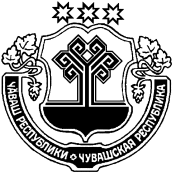 О внесении изменений в постановление администрации Янтиковского района от 13.05.2020 № 232 «Об утверждении Положения о проведении конкурса на замещение должности руководителя муниципального унитарного предприятия, муниципального (автономного, бюджетного, казенного) учреждения Янтиковского района Чувашской Республики»Администрация Янтиковского района п о с т а н о в л я е т:1. Внести в постановление администрации Янтиковского района                       от 13.05.2020 № 232 «Об утверждении Положения о проведении конкурса на замещение должности руководителя муниципального унитарного предприятия, муниципального (автономного, бюджетного, казенного) учреждения Янтиковского района Чувашской Республики» (далее – постановление) следующие изменения:1) в пункте 2 постановления слова «В.В. Чайкина» исключить;2) абзац пятый пункта 4.2 Положения о проведении конкурса на замещение должности руководителя муниципального унитарного предприятия, муниципального (автономного, бюджетного, казенного) учреждения Янтиковского района Чувашской Республики, являющегося приложением к постановлению, изложить в следующей редакции:«- трудовую книжку и (или) сведения о трудовой деятельности, за исключением случаев, если трудовой договор заключается впервые;».2. Настоящее постановление вступает в силу со дня его официального опубликования (обнародования).Глава администрацииЯнтиковского района                                                                          В.Б. МихайловЧУВАШСКАЯ РЕСПУБЛИКАЧĂВАШ РЕСПУБЛИКИАДМИНИСТРАЦИЯЯНТИКОВСКОГО РАЙОНАПОСТАНОВЛЕНИЕ22.06.2022   № 233село ЯнтиковоТĂВАЙ РАЙОНАДМИНИСТРАЦИЙĔЙЫШĂНУ22.06.2022  233 № Тǎвай ялě